Districtsbijeenkomst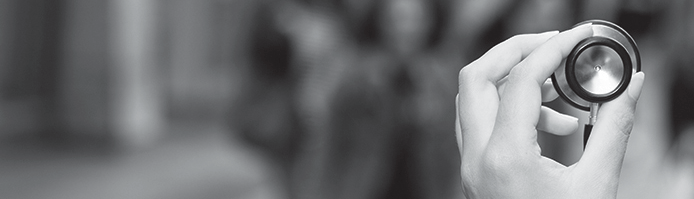 Nieuwe informatietechnologie:                    een veranderende arts-patiënt relatie[ocatie][Locatie]Op dinsdag 14 november organiseert het KNMG District Zuid-Holland Zuid een bijeenkomst over:Nieuwe informatietechnologie en de veranderende arts-patiënt relatieNieuwe digitale informatietechnologie en      e-health bieden mogelijkheden om de gezondheidszorg te verbeteren, maar leveren ook vragen/onduidelijkheden op. Welke invloed hebben internet en social media op de zorgrelatie? Verandert de arts-patiëntrelatie door het gebruik van deze nieuwe digitale technologie? En wat betekent dit voor je rol als arts?Kansen en uitdagingen komen aan bod tijdens deze bijeenkomst. Opnemen van gesprekken door patiëntenPatiënten mogen het gesprek met hun arts opnemen, hoe ga je hiermee om als arts? In oktober 2017 publiceerde de KNMG een handreiking die artsen handvatten geeft om het opnemen van gesprekken op een goede manier te integreren in de praktijk: zodat het de patiënt helpt, past bij de arts en de zorg verder helpt. In deze bijeenkomst bespreken wij deze handvatten met u. 
De arts en online patiëntencontactSteeds vaker gebruiken artsen social media en andere web-based mogelijkheden zoals e-mail en WhatsApp, om met hun patiënten en collega’s te communiceren. Hoe benut je de kansen en hoe ga je hier zorgvuldig mee om? Graag gaan wij met u in gesprek hierover.Programma19.00	Ontvangst19.30	Opening KNMG-districtsvoorzitter 	xxx19.40 	De veranderende arts-patiënt relatieAnneloes Rube, adviseur gezondheidsrecht KNMG19.50	Handreiking Opnemen van gesprekken door patiënten  	Krista Tromp, beleidsadviseur ethiek KNMGAnneloes Rube, adviseur gezondheidsrecht KNMG20.30	Pauze20.40	De arts en online patiëntencontact 	Sjaak Nouwt, adviseur gezondheidsrecht KNMG21.10	Voorbeeld uit de praktijk	n.n.t.b.21.40 	Afsluiting door xxx en borrelAccreditatieIs aangevraagd voor 2 punten voor alle artsenLocatieXxxXxxxxxKostenGratisAanmelden Een mail sturen naar: districten@fed.knmg.nl onder vermelding van naam, specialisme en BIG-nummer